حضرات السادة والسيدات،تحية طيبة وبعد،1	أود إبلاغكم أن الاتحاد الدولي للاتصالات ولجنة الأمم المتحدة الاقتصادية لأوروبا (UNECE) سينظمان ندوة مشتركة بعنوان "سيارة المستقبل الموصولة شبكياً" يوم 9 مارس 2017 في إطار معرض جنيف الدولي السابع والثمانين للسيارات في مركز المعارض PALEXPO في جنيف، سويسرا.وستفتتح الندوة في الساعة 09:30. وسيبدأ تسجيل المشاركين في الساعة 08:30 في مركز PALEXPO. وستعرض معلومات تفصيلية عن قاعة الاجتماع عند مداخل مركز المؤتمرات في PALEXPO.2	ستجري المناقشات باللغة الإنكليزية فقط.3	وباب المشاركة مفتوح أمام الدول الأعضاء في الاتحاد وأعضاء القطاعات والمنتسبين والهيئات الأكاديمية وأمام أي شخص من أي بلد عضو في الاتحاد يرغب في المساهمة في العمل. ويشمل ذلك أيضاً الأفراد الأعضاء في المنظمات الدولية والإقليمية والوطنية. وستكون المشاركة في الندوة مجانية، بيد أن عدد الأماكن محدود ويشجَّع على التسجيل في وقت مبكر.4	وتعقد هذه الندوة بشأن "سيارة المستقبل الموصولة شبكياً" في اليوم الأول المخصص للجمهور من معرض جنيف الدولي السيارات، وستجمع بين ممثلين من دوائر صناعة السيارات وصناعة المركبات وتكنولوجيا المعلومات والاتصالات (ICT) ومن الحكومات وهيئاتها التنظيمية من أجل مناقشة وضع ومستقبل الاتصالات في المركبات والقيادة الآلية. وستبحث الندوة الدولية أوجه التقدم في مجال المركبات الموصّلة من منظور الأعمال التجارية والتكنولوجيا والتنظيم. وسوف تسلط الجلسات التقنية الضوء على الدور البالغ الأهمية للتوصيل والأمن السيبراني والذكاء الاصطناعي والتعلم الآلي. وستناقش الندوة كذلك أفضل السبل التي يمكن من خلالها لهيئات وضع المعايير أن تتعاون من أجل الوفاء باحتياجات الصناعة وتحقيق إمكانية التشغيل البيني.5	سيُتاح مشروع البرنامج، الذي يجري تحديثه بانتظام، في الموقع الإلكتروني للحدث: http://www.itu.int/en/fnc/2017/ ويرجى ألا تترددوا في الاتصال بالسيد مارتن أدولف (martin.adolph@itu.int) إذا كنتم بحاجة إلى معلومات إضافية بخصوص البرنامج.6	وستعقد هيئة التعاون المعنية بوضع معايير الاتصالات لأنظمة النقل الذكية اجتماعاً مفتوحاً في 10 مارس 2017 في مقر الاتحاد لاستعراض وضع معايير الاتصالات لأنظمة النقل الذكية ومناقشة كيفية المضي قدماً بهذا الشأن. وتتوفر معلومات إضافية عن هذا الاجتماع في الموقع الإلكتروني: http://itu.int/go/ITScomms. وستتاح للمشاركين المسجلين إمكانية المشاركة عن بعد.7	تتاح معلومات عملية عن مكان الندوة بالإضافة إلى قائمة بالمكاتب السياحية في الملحق 1 بهذه الرسالة.8	كما تتاح معلومات عن الندوة في الموقع الإلكتروني لقطاع تقييس الاتصالات المتاح في العنوان التالي: http://www.itu.int/en/fnc/2017/ ويرجى من المشاركين زيارته بانتظام للاطلاع على أحدث المعلومات.9	وتسهيلاً لكم، ترد في الملحق 2 استمارة تأكيد حجز الفندق (انظر http://www.itu.int/travel/ للاطلاع على قائمة الفنادق). وقد يكون من العسير إيجاد أماكن للإقامة أثناء معرض السيارات الدولي السابع والثمانين، لذا نحث المشاركين على حجز غرفهم في أقرب وقت ممكن.10	يرجى من المشاركين التسجيل إلكترونياً لحضور الفعاليات التالية:	ندوة "سيارة المستقبل الموصولة شبكياً"، جنيف (PALEXPO)، 9 مارس 2017 في العنوان	 http://itu.int/reg/tmisc/3000931؛	اجتماع هيئة التعاون المعنية بوضع معايير الاتصالات لأنظمة النقل الذكية، جنيف (الاتحاد الدولي للاتصالات)، 10 مارس 2017 في العنوان http://itu.int/reg/tmisc/3000932.عدد الأماكن محدود ويغلق باب التسجيل يوم 23 فبراير 2017.11	ونود أن نذكركم بأن على مواطني بعض البلدان الحصول على تأشيرة للدخول إلى سويسرا وقضاء بعض الوقت فيها. ويجب طلب التأشيرة قبل ستة (6) أسابيع على الأقل من تاريخ بدء ورشة العمل والحصول عليها من المكتب (السفارة أو القنصلية) الذي يمثل سويسرا في بلدكم، أو من أقرب مكتب من بلد المغادرة في حالة عدم وجود مثل هذا المكتب في بلدكم.وإذا واجهت الدول الأعضاء في الاتحاد أو أعضاء القطاعات أو المنتسبين أو الهيئات الأكاديمية مشاكل بهذا الشأن، يمكن للاتحاد بناءً على طلب رسمي منهم إلى مكتب تقييس الاتصالات، التدخل لدى السلطات السويسرية المختصة لتيسير إصدار التأشيرة على أن يتم ذلك في غضون الفترة المذكورة المحددة بستة أسابيع. وينبغي لطلب التأشيرة هذا أن يكون مقدماً من الإدارة أو الكيان الذي تمثلونه. ويحدد في هذه الرسالة الاسم والوظيفة وتاريخ الميلاد ورقم جواز السفر وتاريخ الإصدار والانتهاء، للشخص (الأشخاص) طالب (طالبي) التأشيرة ويرفق بها صورة من إخطار التأكيد على الموافقة على التسجيل بورشة عمل قطاع تقييس الاتصالات المذكورة، على أن ترسل إلى مكتب تقييس الاتصالات حاملة عبارة "طلب تأشيرة" بواسطة الفاكس (رقم +41 22 730 5853) أو البريد الإلكتروني (tsbreg@itu.int) ويرجى أيضاً ملاحظة أن الاتحاد لا يمكنه تقديم المساعدة سوى إلى ممثلي دوله الأعضاء وأعضاء قطاعاته والمنتسبين إليه والمؤسسات الأكاديمية المنضمة إليه.وتفضلوا بقبول فائق التقدير والاحترام.تشيساب لي
مدير مكتب تقييس الاتصالاتالملحقات: 2ANNEX 1(to TSB Circular 249)
Practical informationThe symposium will be held during the 87th Geneva International Motor Show. The symposium will be held in Room E of the Conference Centre in Hall 1 of Geneva PALEXPO.Maps indicating the location of PALEXPO, the Conference Centre as well as access for the disabled can be found under the following link: http://www.palexpo.ch/. Contact Information for Tourist Offices in , Vaud and neighbouring Others:www.swisshotels.com www.MySwitzerland.comANNEX 2(to TSB Circular 249)TELECOMMUNICATION STANDARDIZATION SECTORWorkshop  _______________________________ from ____________ to ____________ in GenevaConfirmation of the reservation made on (date) ____________ with (hotel) ___________________at the ITU preferential tariff____________ single/double room(s)arriving on (date) ____________ at (time) ____________ departing on (date) ____________GENEVA TRANSPORT CARD: Hotels and residences in the canton of Geneva now provide a free "Geneva Transport Card" valid for the duration of the stay. This card will give you free access to Geneva public transport, including buses, trams, boats and trains as far as Versoix and the airport. Family name:	_________________________________First name:		_________________________________Address:	________________________________	Tel:	_________________________________________________________________________	Fax:	_________________________________________________________________________	E-mail:	________________________________Credit card to guarantee this reservation: AX/VISA/DINERS/EC  (or other) _____________________No.: _____________________________________	 Valid until:_____________________________Date: ____________________________________	Signature: _____________________________ ___________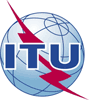 الاتحـاد الدولـي للاتصـالاتمكتب تقييس الاتصالات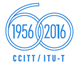 جنيف، 14 نوفمبر 2016المرجع:TSB Circular 249
TSB Workshops/M.A.إلى:-	إدارات الدول الأعضاء في الاتحاد؛-	أعضاء قطاع تقييس الاتصالات وقطاع الاتصالات الراديوية وقطاع تنمية الاتصالات؛-	المنتسبين إلى قطاع تقييس الاتصالات؛-	الهيئات الأكاديمية المنضمة إلى الاتحادجهة الاتصال:مارتن أدولف (Martin Adolph)إلى:-	إدارات الدول الأعضاء في الاتحاد؛-	أعضاء قطاع تقييس الاتصالات وقطاع الاتصالات الراديوية وقطاع تنمية الاتصالات؛-	المنتسبين إلى قطاع تقييس الاتصالات؛-	الهيئات الأكاديمية المنضمة إلى الاتحادالهاتف:+41 22 730 6828إلى:-	إدارات الدول الأعضاء في الاتحاد؛-	أعضاء قطاع تقييس الاتصالات وقطاع الاتصالات الراديوية وقطاع تنمية الاتصالات؛-	المنتسبين إلى قطاع تقييس الاتصالات؛-	الهيئات الأكاديمية المنضمة إلى الاتحادالفاكس:+41 22 730 5853إلى:-	إدارات الدول الأعضاء في الاتحاد؛-	أعضاء قطاع تقييس الاتصالات وقطاع الاتصالات الراديوية وقطاع تنمية الاتصالات؛-	المنتسبين إلى قطاع تقييس الاتصالات؛-	الهيئات الأكاديمية المنضمة إلى الاتحادالبريد الإلكتروني:tsbworkshops@itu.intنسخة إلى:-	رؤساء لجان الدراسات في قطاع تقييس الاتصالات ونوابهم؛-	مدير مكتب تنمية الاتصالات؛-	مدير مكتب الاتصالات الراديويةالموضوع:ندوة بشأن "سيارة المستقبل الموصولة شبكياً" - معرض جنيف الدولي للسيارات - جنيف، 9 مارس 2017اجتماع هيئة التعاون المعنية بوضع معايير الاتصالات لأنظمة النقل الذكية - جنيف، 10 مارس 2017ندوة بشأن "سيارة المستقبل الموصولة شبكياً" - معرض جنيف الدولي للسيارات - جنيف، 9 مارس 2017اجتماع هيئة التعاون المعنية بوضع معايير الاتصالات لأنظمة النقل الذكية - جنيف، 10 مارس 2017Tourist Office for:Tel:Fax:AddressURLGeneva+41 (0)22 909 70 00 +41 (0)22 909 70 1118, rue du Mont-Blanc 
1201 Genevawww.geneve-tourisme.chMorges+41 (0)21 801 32 33+41 (0)21 801 31 30Rue du Château 1110 Morgeswww.morges.ch/Vaud+41 (0)21 613 26 26+41 (0)21 613 26 00Avenue d'Ouchy 60
Case Postale 164 1000 Lausanne 6www.lausanne-tourisme.chwww.vaudtourisme.ch/ Evian+33 (0) 450 75 04 26+33 (0) 450 75 61 08BP 18 - 74502 Evian-les-Bains Cedex - Francewww.eviantourism.comAnnecy+33 (0) 450 45 00 33+33 (0) 450 51 87 20Bonlieu 
1 rue Jean Jaurès, 74000 Annecy
Francewww.lac-annecy.comDivonne-les-Bains+33 (0) 450 20 01 22+33 (0) 450 20 00 40Rue des Bains - B.P. 90, 01220 Divonne-Les-Bains 
Francewww.divonnelesbains.comThis confirmation form should be sent directly to the hotel of your choice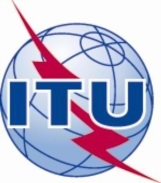 INTERNATIONAL TELECOMMUNICATION UNION